Na podstawie §4 ust. 1a Rozporządzenia Ministra Edukacji Narodowej z dnia 29 kwietnia 2020 roku zmieniające rozporządzenie w sprawie szczególnych rozwiązań w okresie czasowego ograniczenia funkcjonowania jednostek systemu oświaty w związku z zapobieganiem, przeciwdziałaniem i zwalczaniem COVID-19 istnieje możliwość zaliczenia Wam praktyki zawodowej w  roku szkolnym 2019/2020 w sytuacjach gdy:PKT1. posiadacie umowę o pracę, umowę zlecenie, umowę o dzieło, umowę wolontariatu (o którym mowa w ustawie z dnia 24 kwietnia 2003r. o działalności pożytku publicznego i o wolontariacie - Dz.U. z 2019r. poz.688, 1570 i 2020 oraz z 2020r. Poz.284), których zakres i wymiar można zaliczyć na poczet realizacji praktyk zawodowych; (oczywiście pod warunkiem, że praca dotyczy Waszego zawodu).PKT 2. zrealizowaliście staż zawodowy (również unijny), którego zakres i wymiar można zaliczyć na poczet realizacji praktyk zawodowych;Sposób zaliczenia praktyk zawodowych:PKT 1.  - składacie podanie do Dyrektora wraz z kserem umowy (z zamazanymi danymi odnośnie wynagrodzenia) oraz zaświadczeniem oceny - wystawione przez pracodawcę (tej propozycji oceny nie macie, więc musicie  ją otrzymać od pracodawcy) oraz dzienniczek praktyk (musi zawierać treści, które zrealizowaliście podczas pracy) (załącznik 1,2,3)PKT. 2  – składacie podanie do Dyrektora wraz:zaświadczeniem oceny za staż – tej propozycji oceny nie macie, więc musicie  ją otrzymać od pracodawcy (załącznik 4,5)Wszystkie dokumenty (cały komplet) przesyłacie na adres szkoły: zsznr2sieradz@poczta.onet.pl lubwozniak.zamkowa15@onet.euZałącznik 1……………………………………………………	            ………………………………………… (imię i nazwisko)					…………………………………………………..(zawód)…………………………………………………..(Klasa)Pani Dyrektor Magdalena MarciniakZespół Szkół Ponadgimnazjalnych Nr 2 im. Marii Dąbrowskiej ul. Zamkowa 1598-200 SieradzPODANIEUprzejmie proszę o zaliczenie mi poczet praktyk zawodowych mojej pracy zawodowej na podstawie umowy o pracę/umowy zlecenie/umowy o dzieło*. Pracę wykonywałam/eł w firmie: ………………………………………………………………………….....Do podania załączam zaświadczenie o  oceną, ksero umowy, dzienniczek.Z góry dziękuję za pozytywne rozpatrzenie mojej prośby.								…………………………………………..									(podpis ucznia)*podkreślić odpowiednia umowęZałącznik 2ZAŚWIADCZENIENiniejszym zaświadcza się, że Pan/Pani…………………………………………………………………….pracowała w ……………………………………………………………..(wpisać nazwę podmiotu) na podstawie umowy …………………… i otrzymała ocenę ………………..………………………………….. ………………………………………………………………………..Pieczęć i podpis pracodawcyZałącznik 3 (strona 1)Technikum Nr 2 ul. Zamkowa 15 98-200 Sieradztel. 43 827-15-36, 822-40-40DZIENNICZEKImię i nazwisko ucznia  ................................................................................................................Zawód  .........................................................................................................................................Klasa  ....................................................Termin wykonywanej pracy   ……………………………………………….Nazwa zakładu  ...................................................................................................................................................................................................................................................................................………………………….					         ……………………………..Pieczątka szkoły							Pieczątka zakładu pracyZałącznik 3 (strony kolejne)Załącznik 4……………………………………………………	            ………………………………………… (imię i nazwisko)					…………………………………………………..(zawód)…………………………………………………..(Klasa)Pani Dyrektor Magdalena MarciniakZespół Szkół Ponadgimnazjalnych Nr 2 im. Marii Dąbrowskiej ul. Zamkowa 1598-200 SieradzPODANIEUprzejmie proszę o zaliczenie mi odbytego stażu w ramach programu unijnego „Program rozwoju Zespołu Szkół Ponadgimnazjalnych Nr 2 w Sieradzu” na poczet praktyk zawodowych. Staż odbyłem/am w firmie: ………………………………………………………………………….....Do podania załączam zaświadczenie o odbytym stażu łącznie z oceną.Z góry dziękuję za pozytywne rozpatrzenie mojej prośby.								…………………………………………..									(podpis ucznia)Załącznik 5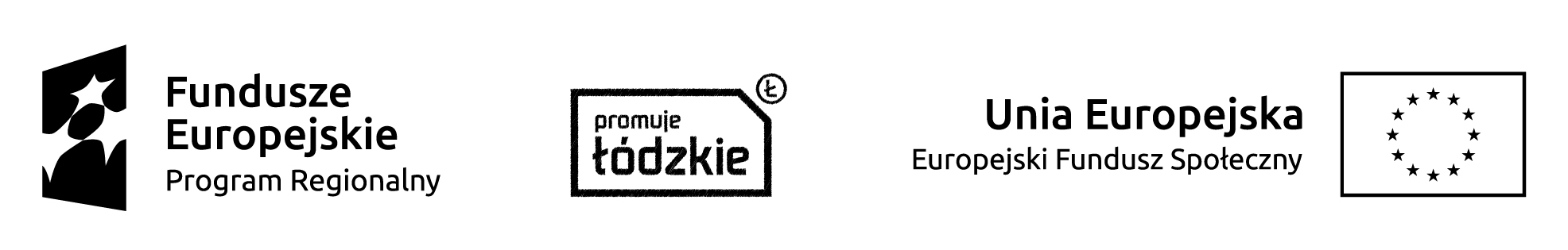 ZAŚWIADCZENIENiniejszym zaświadcza się, że Pan/Pani…………………………………………………………………….ukończyła w ……………………………………………………………..(wpisać nazwę podmiotu) staż i otrzymała ocenę ………………..………………………………….. ………………………………………………………………………..Pieczęć i podpis pracodawcyRodzaj wykonywanych zajęć, czynności(opis wykonywanej pracy w danym okresie)Podpis opiekuna Lp.DataIlość godz.Podpis uczniaRodzaj wykonywanych zajęć, czynności(opis wykonywanej pracy w danym okresie)Podpis opiekuna Temat:..................................................................................................................................Wyszczególnienie (czynności, notatki, sugestie, uwagi)............................................................................................................................................................................................................................................................................Temat:..................................................................................................................................Wyszczególnienie (czynności, notatki, sugestie, uwagi)............................................................................................................................................................................................................................................................................Temat:..................................................................................................................................Wyszczególnienie (czynności, notatki, sugestie, uwagi)............................................................................................................................................................................................................................................................................Temat:..................................................................................................................................Wyszczególnienie (czynności, notatki, sugestie, uwagi)..................................................................................................................................................................................................................................................................................................................................................